	METHODIST COLLEGE OF ENGINEERING & TECHNOLOGY 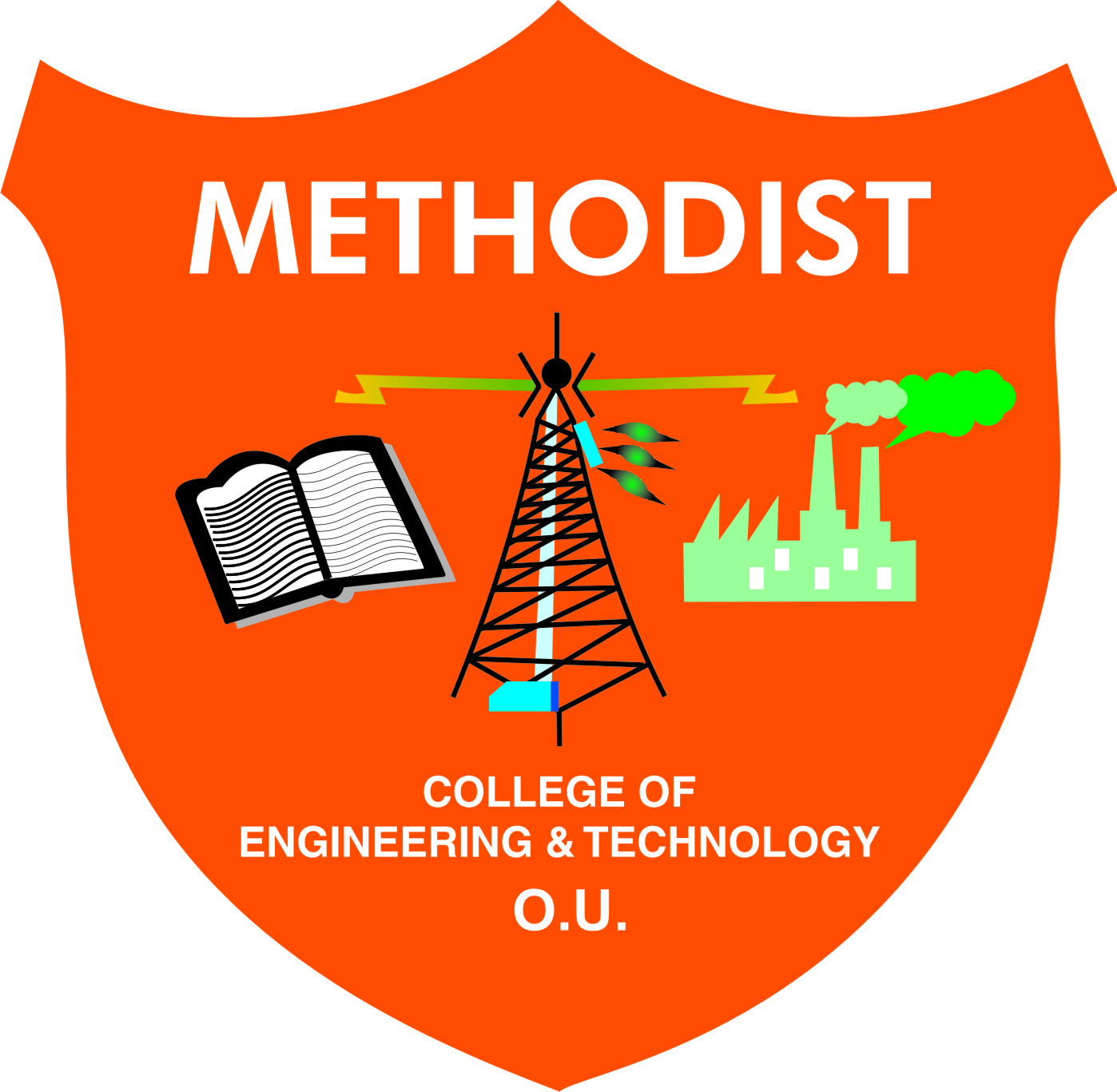 King Koti, Abids, HyderabadAcademic Calendar for I SEM of A.Y-2015-16Director	METHODIST COLLEGE OF ENGINEERING & TECHNOLOGY King Koti, Abids, HyderabadAcademic Calendar for I SEM of A.Y-2016-17Director	METHODIST COLLEGE OF ENGINEERING & TECHNOLOGY King Koti, Abids, HyderabadAcademic Calendar for I SEM of A.Y-2019-20Director	METHODIST COLLEGE OF ENGINEERING & TECHNOLOGY King Koti, Abids, HyderabadAcademic Calendar for I SEM of A.Y-2017-18Drector	METHODIST COLLEGE OF ENGINEERING & TECHNOLOGY King Koti, Abids, HyderabadAcademic Calendar for I SEM of A.Y-2018-19Director	METHODIST COLLEGE OF ENGINEERING & TECHNOLOGY King Koti, Abids, HyderabadDEPARTMENT OF MECHANICAL ENGINEERINGAcademic Calendar for II SEM of A.Y-2015-16     								Director	METHODIST COLLEGE OF ENGINEERING & TECHNOLOGY King Koti, Abids, HyderabadDEPARTMENT OF MECHANICAL ENGINEERINGAcademic Calendar for II SEM of A.Y-2016-17                                                                                                  Director	METHODIST COLLEGE OF ENGINEERING & TECHNOLOGY King Koti, Abids, HyderabadDEPARTMENT OF MECHANICAL ENGINEERINGAcademic Calendar for II SEM of A.Y-2017-18                                                                                           Director	METHODIST COLLEGE OF ENGINEERING & TECHNOLOGY King Koti, Abids, HyderabadDEPARTMENT OF MECHANICAL ENGINEERINGAcademic Calendar for II SEM of A.Y-2018-19Director	METHODIST COLLEGE OF ENGINEERING & TECHNOLOGY King Koti, Abids, HyderabadDEPARTMENT OF MECHANICAL ENGINEERINGAcademic Calendar for II SEM of A.Y-2019-20                                                                                  DeanS. NoDateDayEvent20-07-2015MondayCommencement of Class work08-08-2015SaturdayCompletion of  unit 110-08-2015MondayBonalu - Holiday26-08-2015WednesdayCompletion of  unit 205-09-2015SaturdayTeachers Day Celebrations07-09-2015 to 09-09-2015MondayTo WednesdayInternal Test I15-09-2015TuesdayEngineers Day Celebrations17-09-2015ThursdayVinayaka Chavithi - Holiday23-09-2015WednesdayCompletion of unit 324-09-2015ThursdayBakrid - Holiday02-10-2015FridayGandhi Jayanthi - Holiday12-10-2015MondayBathukamma Festival - Holiday13-10-2015TuesdayCompletion of unit 421-10-2015WednesdayDurgastami - Holiday22-10-2015ThursdayDasara - Holiday24-10-2015SaturdayMuhurram - Holiday28-10-2015WednesdayCompletion of unit 529-10-2015 to 31-10-2015ThursdayTo SaturdayInternal Test - II06-11-2015FridayDisplay of Internal Marks on or Before07-11-2015SaturdayLast Day of Instructions09-11-2015 to 28-11-2015Monday To SaturdayPreparation Holidays & Practical Exams11-11-2015WednesdayDeepavali - Holiday30-11-2015 onwardsMondayCommencement of Theory Examinations04-01-2016MondayCommencement of II SEM Class WorkS. NoDateDayEvent11-07-2016MondayCommencement of Class work29-07-2016FridayCompletion of Unit 116-08-2016TuesdayCompletion of Unit 225-08-2016ThursdaySree Krishna Asthami - Holiday29-08-2016 to 31-08-2016MondayTo WednesdayInternal Test - I05-09-2016MondayVinayaka Chavithi - Holiday06-09-2016TuesdayCompletion of Unit 312-09-2016MondayBakrid - Holiday15-09-2016ThursdayEngineers  Day Celebrations23-09-2016FridayCompletion of Unit 430-09-2016FridayBathukamma Starting Day - Holiday07-10-2016FridayCompletion of Unit 511-10-2016TuesdayDussehra - Holiday12-10-2016WednesdayMoharam - Holiday20-10-2016 To 22-10-16ThursdayTo SaturdayInternal Test - II28-10-2016FridayDisplay of Internal Marks on or Before31-10-2016To 19-11-2016MondayTo SaturdayPreparation Holidays & Practical Examinations21-11-2016MondayCommencement of Theory Examinations02-01-2017MondayCommencement of  II SEM Class WorkS. NoDateDayEvent08-07-2019MondayCommencement of Class Work27-07-2019SaturdayCompletion of Unit 129-07-2019MondayBonalu -Holiday12-08-2019MondayBakrid -Holiday15-08-2019ThursdayIndependence day23-08-2019FridayCompletion of Unit 224-08-2019SaturdaySri Krishna Astami-Holiday28-08-2019To 31-08-2019WednesdayTo SaturdayContinuous Internal Evaluation - I (CIE)02-09-2019MondayVinayaka Chavithi - Holiday05-09-2019ThursdayTeachers  Day Celebrations09-09-2019MondayCompletion of Unit 310-09-2019TuesdayMoharram -Holiday15-09-2019SundayEngineers  Day Celebrations27-09-2019FridayCompletion of Unit 428-09-2019SaturdayBatukamma - Holiday02-10-2019WednesdayGandhi Jayanthi - Holiday07-10-2019To 13-10-2019MondayTo SundayDussara Vacation19-10-2019SaturdayCompletion of Unit 502-11-2019SaturdayLast date of Instruction06-11-2019To 09-11-2020WednesdayTo SaturdayContinuous Internal Evaluation - II (CIE)14-11-2019ThursdayDisplay of Sessional Marks11-11-2019To 23-11-2019MondayTo SaturdayPreparation Holidays & Practical Examinations25-11-2019MondayCommencement of Theory Examinations30-12-2019MondayCommencement of II SEM Class WorkS. NoDateDayEvent11-07-2017MondayCommencement of Class Work01-08-2017TuesdayCompletion of Unit 115-08-2017TuesdayIndependence day22-08-2017TuesdayCompletion of Unit 202-09-2017SaturdayEidul - Holiday05-09-2017TuesdayTeachers  Day Celebrations11-09-2017To 13-09-2017MondayTo WednesdayContinuous Internal Evaluation - I (CIE)15-09-2017FridayEngineers  Day Celebrations18-09-2017SaturdayCompletion of Unit 325-09-2017To 30-09-2017MondayTo SaturdayDussara Vacation01-10-2017SundaySunday- Holiday02-10-2017MondayGandhi Jayanthi-Holiday10-10-2017TuesdayCompletion of Unit 418-10-2017WednesdayDiwali-holiday03-11-2017FridayCompletion of Unit 504-11-2017SaturdayGurunanak Jayanthi-Holiday08-11-2017To 10-11-2017WednesdayTo FridayContinuous Internal Evaluation - II (CIE)10-11-2017SaturdayLast date of Instruction17-11-2017FridayDisplay of Sessional Marks on or Before13-11-2017To 02-12-2017MondayTo SaturdayPreparation Holidays & Practical Examinations08-01-2018MondayCommencement of II SEM Class WorkS. NoDateDayEvent02-07-2018MondayCommencement of Class workSecond Week of July 2018Any One Working DayGuest Lecture04-08-2018SaturdayCompletion of Unit I06-08-2018MondayBonalu - Holiday15-08-2018WednesdayIndependence day21-08-2018TuesdayCompletion of Unit II22-08-2018WednesdayBakrid - Holiday23-08-2018To 25-08-2018ThursdayTo SaturdayContinuous Internal Evaluation – 1 (CIE)03-09-2018MondaySri Krishna Astami - Holiday05-09-2018WednesdayTeachers Day CelebrationsSecond Week of Sep 2018Any One Working Day1 Day Seminar12-09-2018WednesdayCompletion of Unit III13-09-2018ThursdayVinayaka Chavithi - Holiday15-09-2018SaturdayEngineers  Day Celebrations21-09-2018FridayMuharram - Holiday24-09-2018MondayCompletion of Unit  IV02-10-2018TuesdayGandhi Jayanthi - Holiday09-10-2018TuesdayBathukamma Starting Day - Holiday13-10-2018SaturdayCompletion of Unit  V15-10-2018To 20-10-2018MondayTo SaturdayDasara Vacation (short term)22-10-2018, To 24-10-2018MondayTo ThursdayContinuous Internal Evaluation – 2 (CIE)Last Week of Oct 2018Any Two Working Days2 Days Workshop27-10-2018SaturdayLast date of Instructions29-10-2018To 17-11-2018MondayTo SaturdayPreparation Holidays & Practical Examinations05-11-2018MondayDisplay of Sessional Marks on or before19-11-2018MondayCommencement of Theory Examinations24-12-2018MondayCommencement of II SEM Class WorkS. NoDateDayEvent04-01-2016MondayCommencement of Class work14-01-2016To 16-01-2016ThursdayTo SaturdaySankranthi - Holiday26-01-2016TuesdayRepublic day 28-01-2016ThursdayCompletion of  Unit 113-02-2016SaturdayCompletion of Unit 225-02-2016    To 27-02-2016ThursdayTo SaturdayInternal Test I02-03-2016WednesdayCompletion of Unit 302-03-2016   To 03-03-2016WednesdayTo ThursdayInternational Conference 07-03-2016MondayMaha Shivaratri - Holiday21-03-2016MondayCompletion of  Unit 423-03-2016WednesdayHoli - Holiday25-03-2016FridayGood Friday - HolidayLast Week of Mar 2016Two DaysMetheric Utsav Followed by Annual Day05-04-2016TuesdayBabu Jagjivan Ram’s Birthday - Holiday08-04-2016FridayUgadi - Holiday12-04-2016TuesdayCompletion of Unit - 514-04-2016ThursdayDr. B.R Ambedkar’s Birthday - Holiday15-04-2016FridaySri Rama Navami - Holiday16-04-2016 To 18-04-2016SaturdayTo MondayInternal Test II25-04-2016 to 07-05-2016MondayTo SaturdayPreparation Holidays & Practical Examinations09-05-2016MondayCommencement of Theory Examinations14-07-2016SaturdayCommencement of Next Academic Year 2016-17, I SEMS. NoDateDayEvent02-01-2017MondayCommencement of Classes13-01-2017FridayBhogi - Holiday14-01-2017SaturdayPongal -Holiday26-01-2017ThursdayRepublic Day21-01-2017SaturdayCompletion of Unit 111-02-2017WednesdayCompletion of Unit 224-02-2017FridayShivaratri-Holiday21-02-2017To 23-02-2017MondayTo WednesdayInternal Test - I01-03-2017WednesdayCompletion of Unit 322-03-2017WednesdayCompletion of Unit 429-03-2017WednesdayUgadi - HolidayLast Week of Mar 2017Two DaysMetheric Utsav Followed by Annual Day05-04-2017WednesdaySri Rama Navami / Babu Jagjivan Ram Birthday - Holiday12-04-2017WednesdayCompletion of Unit 514-04-2017WednesdayDr Ambedkar Jayanthi/ Good Friday - Holiday18-04-2017To 20-04-2017TuesdayTo ThursdayInternal Test - II 22-04-2017SaturdayLast date of Instruction24-04-2017To 16-05-2017MondayTo TuesdayPreparation Holidays & Practical Examinations26-04-2017WednesdayDisplay of Internal Marks on or before08-05-2017MondayCommencement of Theory Examinations10-07-2017MondayCommencement of Next A.Y-2020-21, I SEMS. NoDateDayEvent08-01-2018MondayCommencement of Class work15-01-2018MondayBhogi - Holiday16-01-2018TuesdayMakara Sankranthi - Holiday25-01-2018ThursdayCompletion of Unit 126-01-2018FridayRepublic day - Holiday13-02-2018TuesdayMaha shivarathri - Holiday01-03-2018ThursdayHoli- Holiday02-03-2018FridayCompletion of Unit 205-03-2018To 07-03-2018Monday To WednesdayContinuous Internal Evaluation - I (CIE)Third Week of March 2018Any Two Working Days2 Day Workshop on CAM26-03-2018MondaySri Ramanavami- Holiday27-03-2018TuesdayCompletion of Unit 330-03-2018FridayGood Friday- HolidayLast Week of Mar 2018Two DaysMetheric Utsav Followed by Annual Day03-04-2018TuesdayCompletion of Unit 405-04-2018ThursdayBabu Jagjeevanram’s Birthday- Holiday14-04-2018SaturdayDr. B. R. Ambedkar’s  Birthday-holiday18-04-2018WednesdayCompletion of Unit 525-04-2018To 27-04-2020WednesdayTo FridayContinuous Internal Evaluation - II (CIE)28-04-2018SaturdayLast date of Instruction30-04-2018To 12-05-2018Monday To SaturdayPreparation Holidays & Practical Examinations04-05-2020FridayDisplay of Internal Marks on or before14-05-2018MondayCommencement of Theory Examinations02-07-2018MondayCommencement of Next Academic Year 2018-19, I SEMS. NoDateDayEvent24-12-2018MondayCommencement of Class Work25-12-2018TuesdayChristmas - Holiday26-12-2018WednesdayBoxing Day - Holiday28-12-2018 To 29-12-2018Friday To SaturdayICPET 201801-01-2019TuesdayNew Year-Holiday14-01-2019MondayBhogi - Holiday15-01-2019TuesdayPongal -Holiday26-01-2019FridayCompletion of Unit 126-01-2019SaturdayRepublic Day-holiday13-02-2019WednesdayCompletion of Unit 214-02-2019To 16-02-2019Thursday To SaturdayContinuous Internal Evaluation - I (CIE)01-03-2019TuesdayCompletion of Unit 304-03-2019MondayShivaratri-Holiday16-03-2019SaturdayCompletion of Unit 4Last Week of March 2019Two DaysMetheric Utsav Followed by Annual Day03-04-2019WednesdayCompletion of Unit 504-04-2019To 06-04-2019Thursday To SaturdayContinuous Internal Evaluation - II (CIE)12-04-2019FridayLast date of Instruction15-04-2019MondayDisplay of Internal Marks on or before19-04-2019FridayGood Friday- Holiday22-04-2019To 04-05-2019Monday To SaturdayPreparation Holidays & Practical Examinations03-05-2019FridaySubmission of CIE marks to OU Exam branch06-05-2019MondayCommencement of Theory Exams01-07-2019MondayCommencement of Next A.Y-2019-20, I SEMS. NoDateDayEvent06-01-2020MondayCommencement of Classes14-01-2020TuesdayBhogi - Holiday15-01-2020WednesdayPongal -Holiday26-01-2020SundayRepublic Day27-01-2020MondayCompletion of Unit 113-02-2020ThursdayCompletion of Unit 221-02-2020FridayShivaratri-Holiday26-02-2020To 29-02-2020Wednesday to SaturdayContinuous Internal Evaluation - I (CIE)07-03-2020SaturdayCompletion of Unit 321-03-2020SaturdayCompletion of Unit 407-04-2020TuesdayCompletion of Unit 508-04-2020To 11-04-2020Wednesday to SaturdayContinuous Internal Evaluation - II (CIE)11-04-2020SaturdayLast date of Instruction13-04-2020To 25-04-2020Monday to SaturdayPreparation Holidays & Practical Exams18-04-2020SaturdayDisplay of Internal Marks on or before27-04-2020MondayCommencement of Theory Exams29-06-2020MondayCommencement of Next A.Y-2020-21, I SEM